Learning Journey GeographyKey Stage 3Key Stage 4 Edexcel GCSE Geography Specification BKey Stage 5 Edexcel A Level GeographyAutumn 1Autumn 1Autumn 2Spring 1Spring 2Summer 1Summer 2Key Stage 3Year 7What is geography?What is geography?What is geography?How does water affect our planet? Flood risk fieldworkPeople and the planetWhat is the geography of Africa / the Horn of Africa?How do economies work? (Possible fieldwork)How do economies work? (Possible fieldwork)Key Stage 3 Year 8 What is development?Development continued then How do weather and climate affect our planet?Development continued then How do weather and climate affect our planet?Weather and climate continued then What are microclimates ? fieldworkWhat is the geography of Asia and China?How are resources used on our planet?What is the geography of Russia?What is the geography of Russia?Year 9 Key Stage 3 recovery curriculum 2022-2023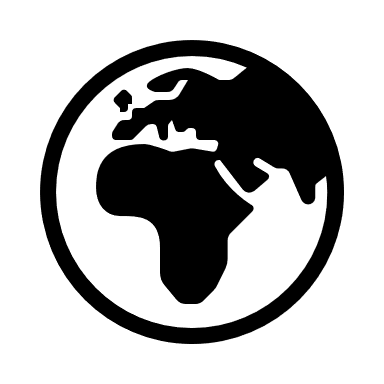 Climate change and the earth’s future.Climate change and the earth’s future.What is the geography of Asia and China?How do weather and climate affect our planet? What are microclimates ? fieldwork How does ice change the world?How does the UK’s physical landscape evolve? Bridging unitHow do coasts change?Bridging unit.Year 9 Key Stage 3Sept 2023 onwardsClimate change and the earth’s future(with fieldwork)Climate change and the earth’s future(with fieldwork)How does tectonics affect our planet?Why is the Middle East an important region?How does ice change the world?How does the UK’s physical landscape evolve?Bridging unitHow do coasts change?Bridging unitAutumn 1Autumn 2Spring 1Spring 2Summer 1Summer 2Year 10 GCSE2022-2023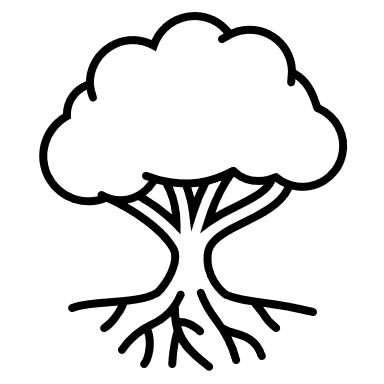 Complete Component 1 Challenges of an Urbanising World into Component 2 UK Geographical issues  Topic 4 UK’s Evolving Physical Landscape Component 2 Topic 4 continued  UK’s Evolving Physical LandscapeComponent 2  Topic 4a Coastal change and conflict  Component 2  Topic 4b River processes and pressures  with rivers fieldworkComponent 2  continued Topic 4b River processes and pressures  with rivers fieldworkComponent 2 Topic 5 UK’s evolving human landscape  AND case study Dynamic UK city – BirminghamYear 10 GCSE Sept 2023 onwardsComponent 2  UK landscapesTopic 4b River processes and pressures  with rivers fieldworkComponent 2   Topic 5 UK’s evolving human landscape  AND case study Dynamic UK city – Birmingham  Urban fieldworkComponent 1 Global geographical issuesTopic 1a Hazardous Earth- Climate Component 1 Topic 1b Tectonics  Component 1 Topic 2  Development Dynamics Year 11GCSE2022-2023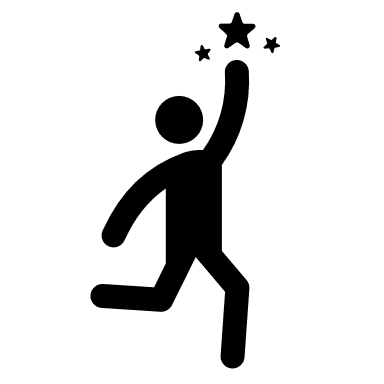 Component 2 Urban fieldwork Component 2Topic 5 UK’s human landscape & Dynamic UK city- Birmingham completeComponent 2 Topic 4b  Rivers theoretical fieldwork Component 3 Topic 7 People and  the biosphere Topic 8 Forests under threat Component 3 Forests continuedTopic 9 Consuming energy & geographical decision making  Revision / examsN/AYear 11GCSE 2023-2024Component 2Urban Fieldwork  andTopic 5 continued UK’s evolving human landscape  Component 3 People and environment Issues Topic 7 People and biosphereComponent 3 Topic 8 Forests under threatComponent 3 Topic 9 Consuming energy & geographical decision making  Revision and revisiting covid affected sections / exam preparation.N/AYear 11 GCSESept 2024 onwardsComponent 1 Topic 3 Challenges of an Urbanising World Urban continued Component 3 People and environment Topic 7 People and biosphereComponent 3 Topic 8 Forests under threatComponent 3 Topic 9 Consuming energy & geographical decision making  Revision / examsN/AYear 12Unit 1 Dynamic LandscapesTopic 1 Tectonic Processes and HazardsUnit 1 Tectonics  continued Unit 1 Topic 2b Landscape systems, Coastal Landscapes and ChangeUnit 1 Coasts continuedUnit 3 Physical systems and sustainability. Topic 5 Water cycle and water insecurityNEA & FieldworkYear 12Unit 2 Dynamic PlacesTopic 3 GlobalisationUnit 2 GlobalisationcontinuedGlobalisation then Topic 4a Regenerating PlacesUnit 2 Regenerating Places continuedUnit 2 Regenerating Places continuedNEA and fieldworkYear 13NEA/Unit 3 Topic 5 Water cycle and Water Security continuedUnit 3 Topic 6 The Carbon Cycle and Energy SecurityTopic 6 Carbon continuedExam Paper 3 Preparation synoptic themes Revision / examsN/AYear 13Unit 4 Human systems and GeopoliticsTopic 7 SuperpowersSuperpowersUnit 4 Topic 8b Migration identity and Sovereignty Migration identity and Sovereignty continuedRevision / examsN/A